Супровід кабінету викладача Moodle Бугаєвського І.І.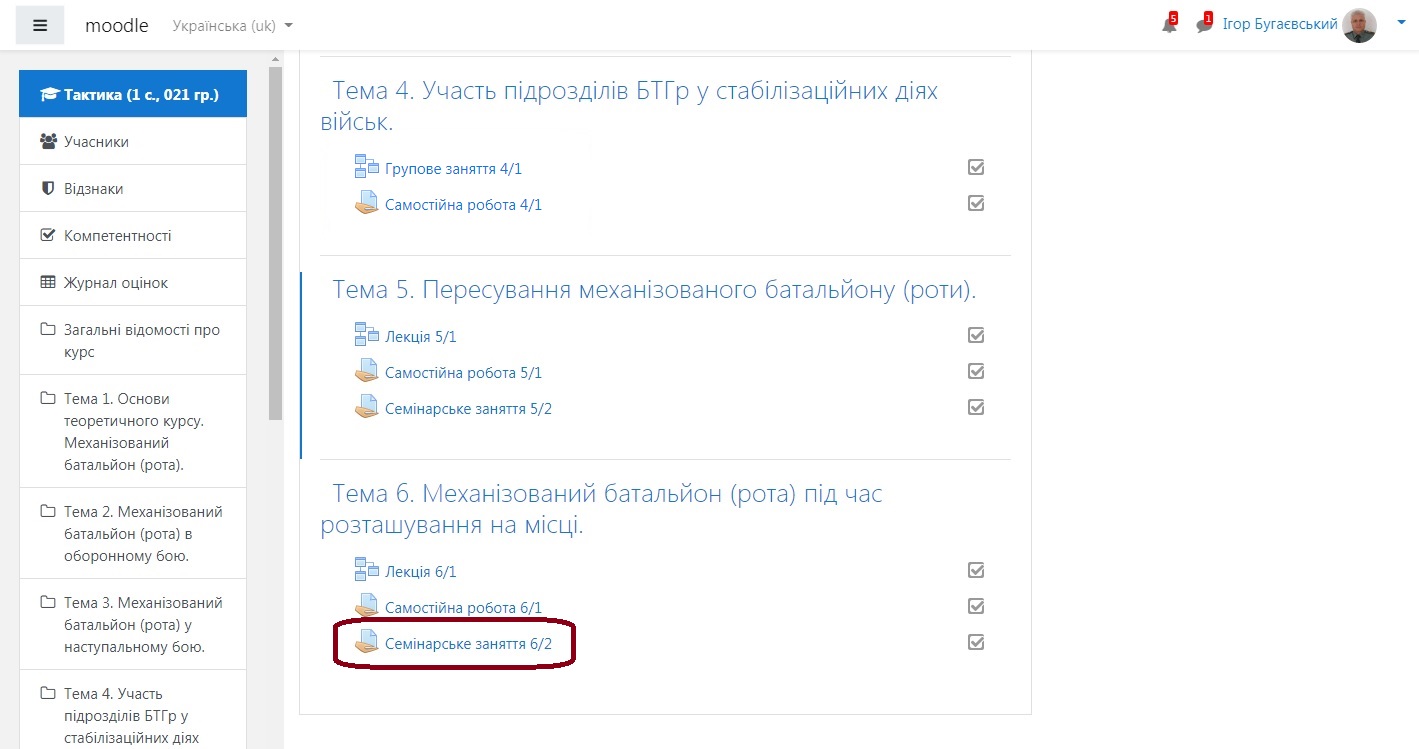 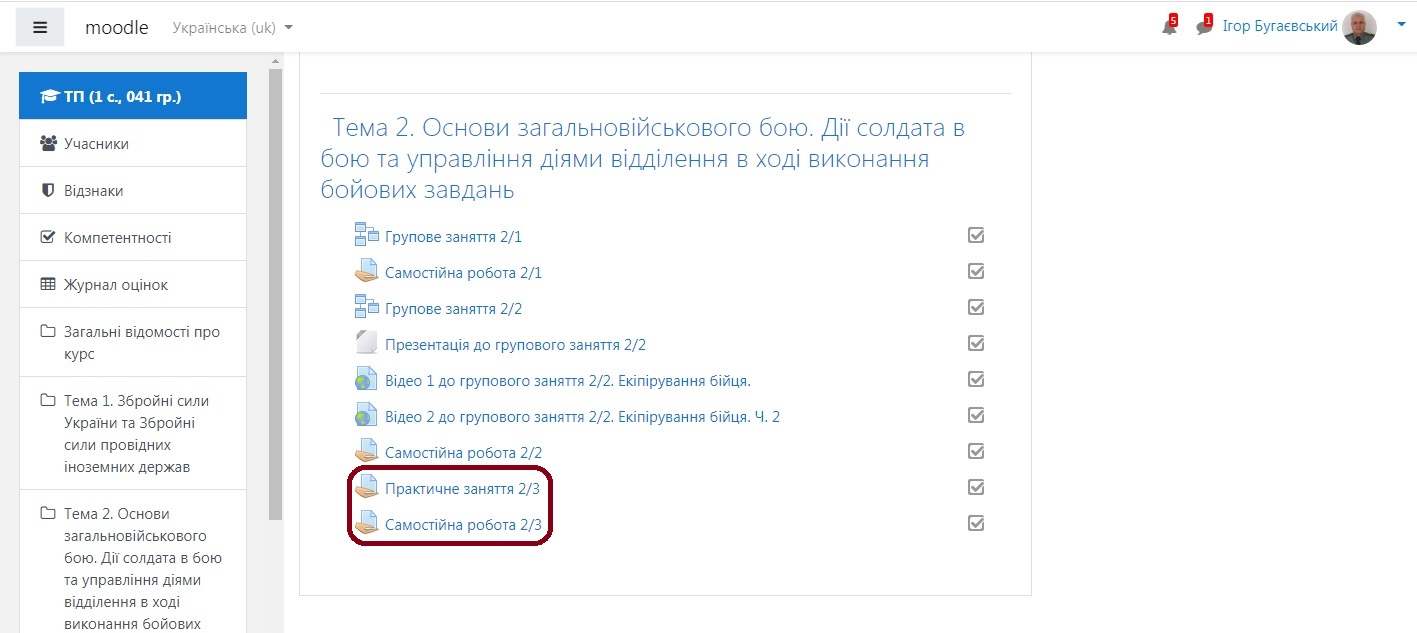 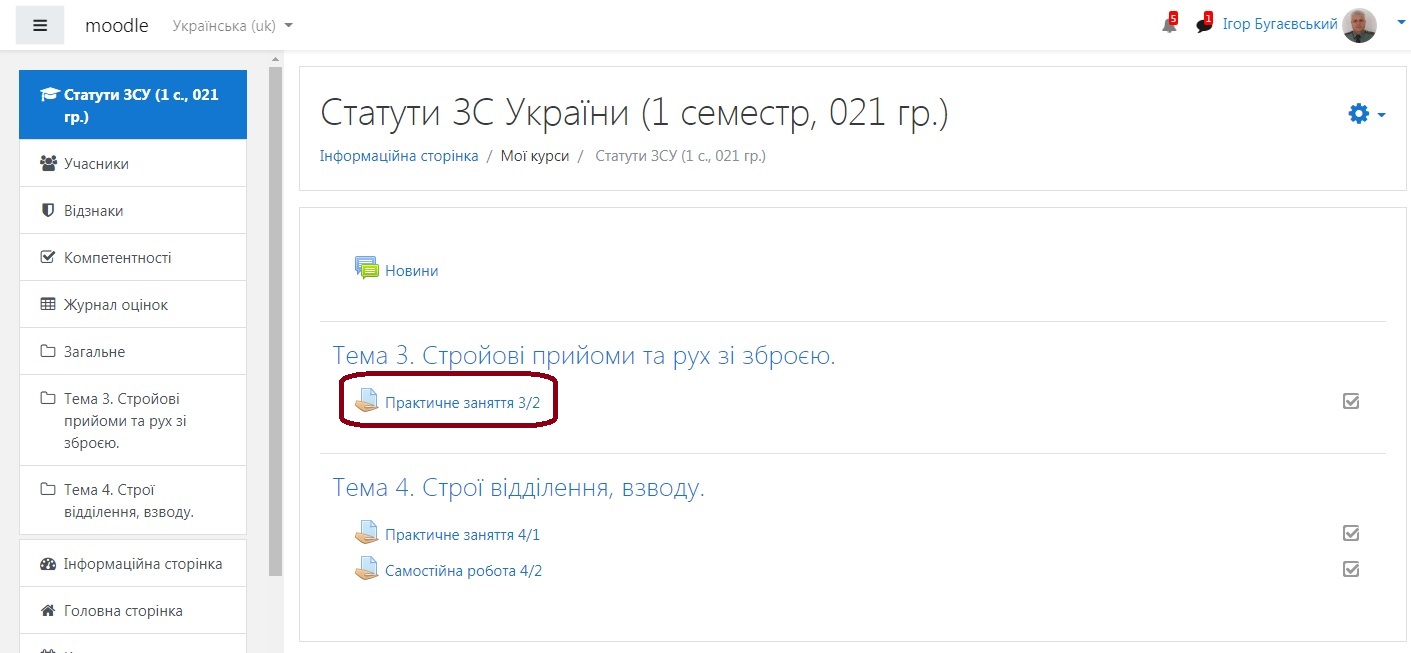 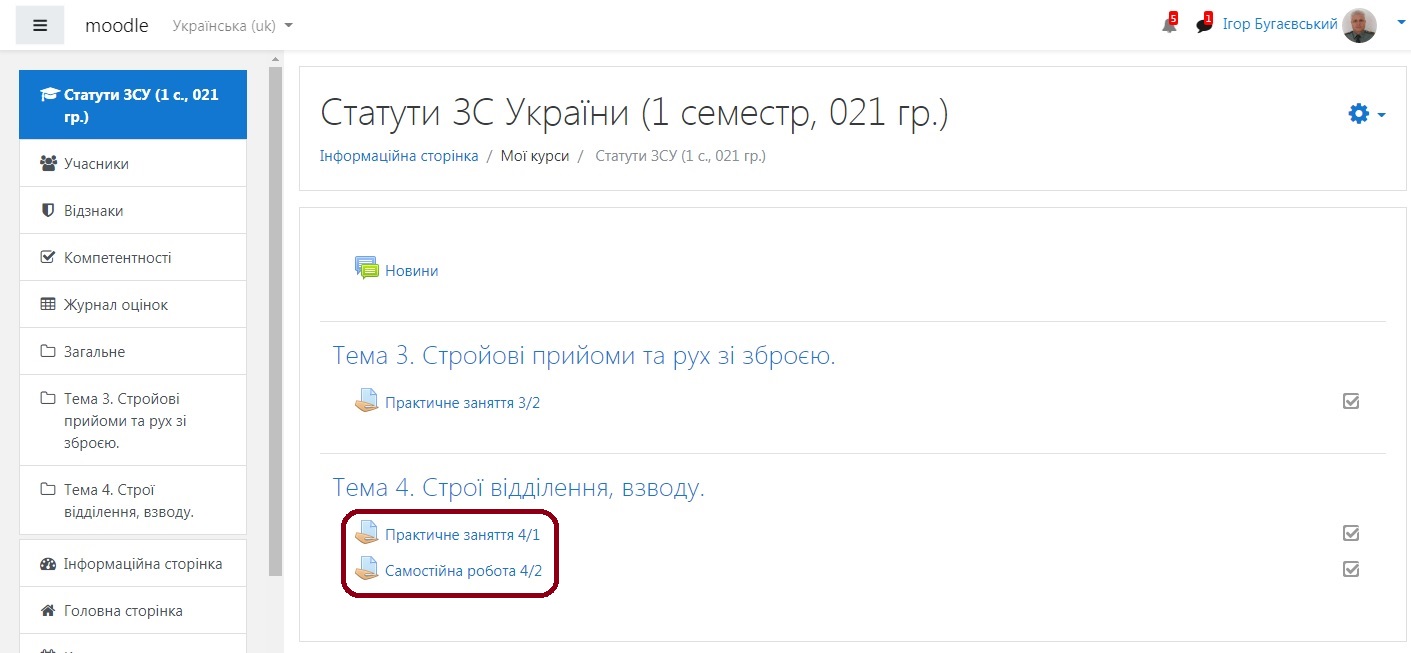 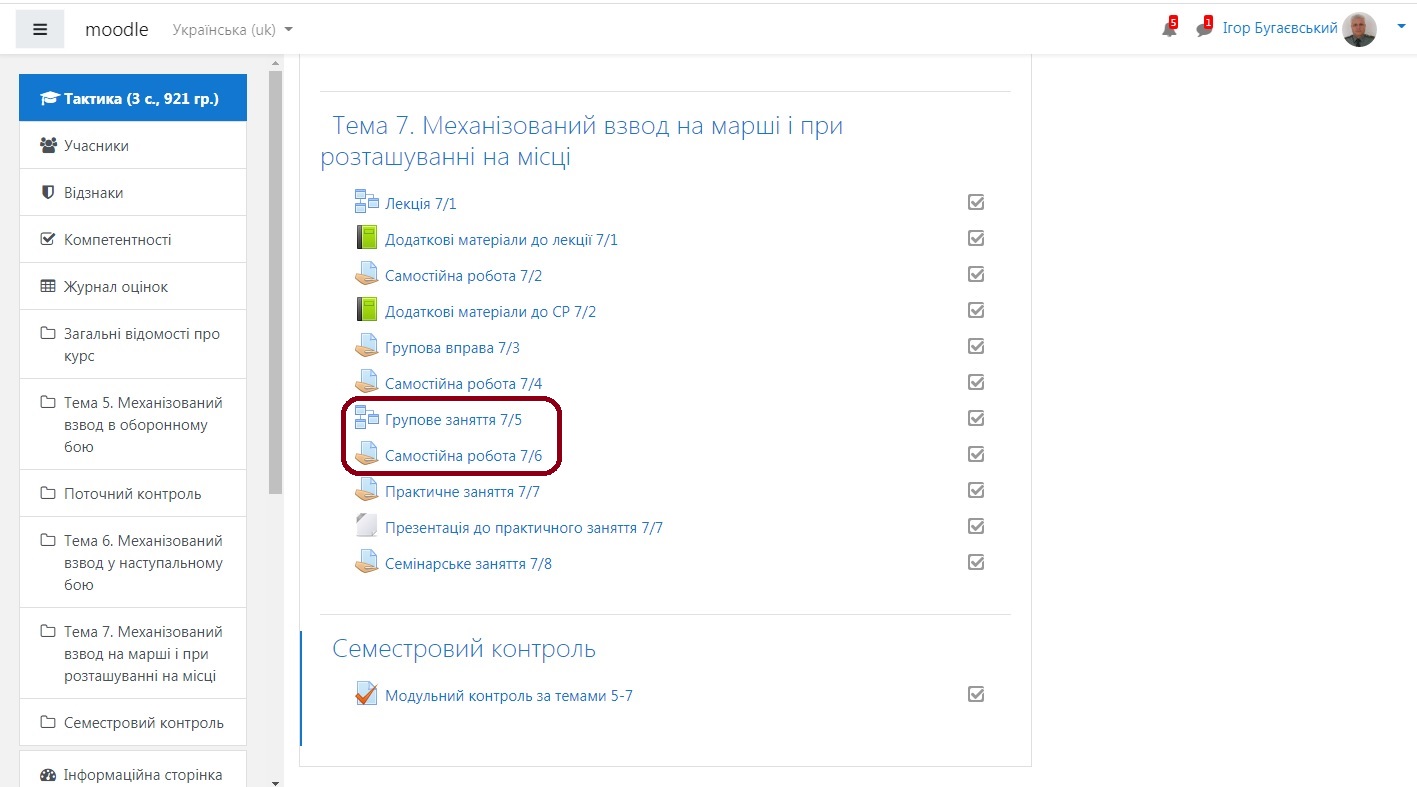 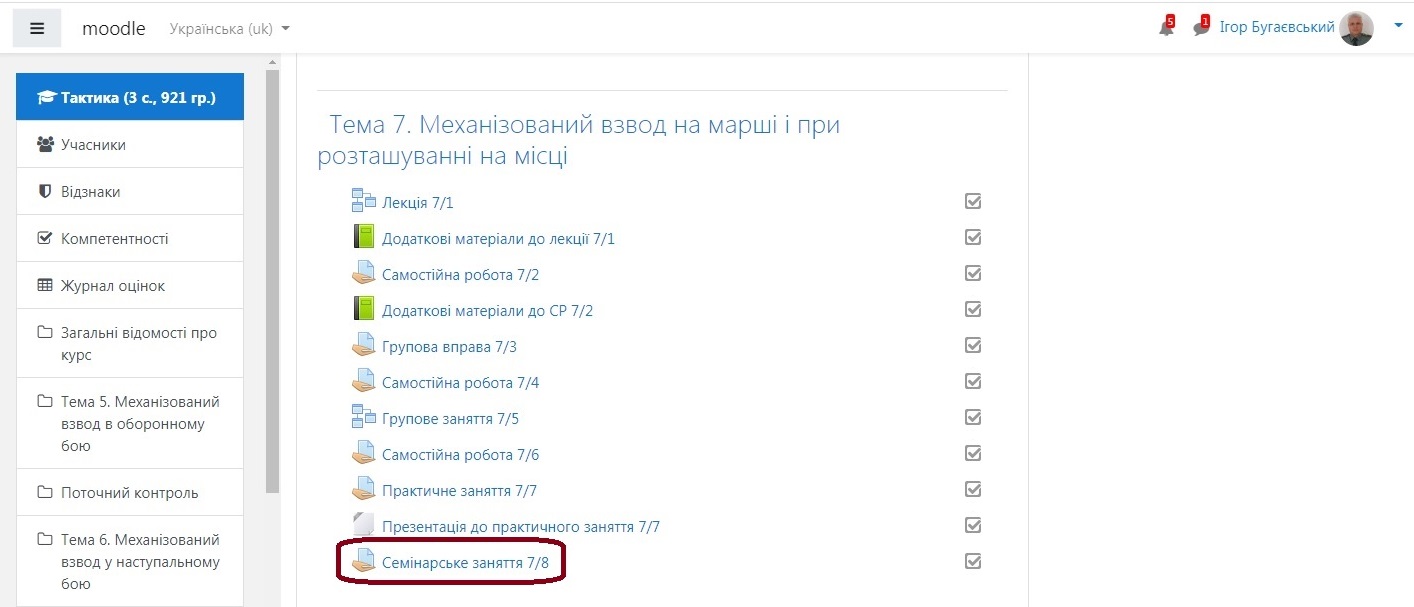 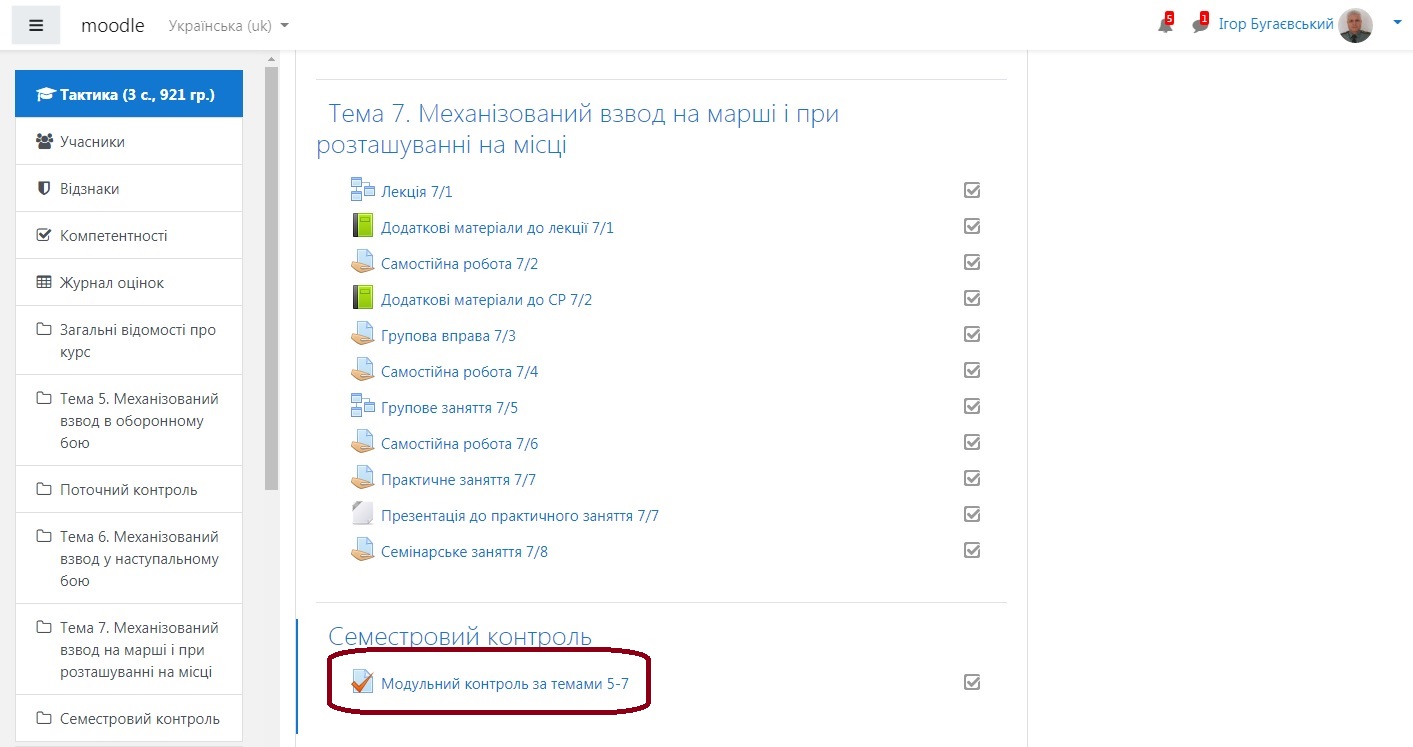 